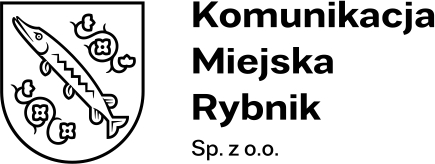 Załącznik nr 1 – Formularz oferty.Nr postępowania: KMR/PU/32/2023Usługa oklejania autobusów i innych pojazdów użytkowanych przez Spółkę ……………………., dnia ……………. r.Formularz ofertyDane dotyczące Wykonawcy lub każdego 
z Wykonawców wspólnie ubiegających się o udzielenie zamówienie.(wypełnić tabelę tyle razy ile to konieczne)(**niepotrzebne skreślić)Usługa oklejania autobusów i innych pojazdów użytkowanych przez SpółkęW odpowiedzi na ogłoszenie o zamówieniu sektorowym, którego przedmiotem jest: „Usługa oklejania autobusów i innych pojazdów użytkowanych przez Spółkę”, znak sprawy KMR/PU/32/2023Oferujemy wykonanie przedmiotu zamówienia zgodnie z wymaganiami zapytania ofertowego za łączną cenę brutto: ........................... zł.Powyższa cena obejmuje:  2.	Oferujemy realizację zamówienia:5 szt. autobusów (wzór nr 1): do 5 dni kalendarzowych od daty zawarcia umowy;5 szt. autobusów (wzór nr 2): do 25 dni kalendarzowych od daty zawarcia umowy;10 szt. autobusów (wzór nr 1): do 50 dni od daty zawarcia umowy;autobus Solaris Urbino 12 III:-	do 3 dni roboczych od daty zawarcia umowy wykonanie pomiarów; -	do 5 dni od daty wykonania pomiarów - naklejenie grafiki na autobus;e)	autobus Solaris Urbino 18 Hybrid (przegubowy):-	do 3 dni roboczych od daty zawarcia umowy wykonanie pomiarów; do 5 dni od daty wykonania pomiarów - naklejenie grafiki na autobus;f)	samochód wywrotka:-	do 3 dni roboczych od daty zawarcia umowy wykonanie pomiarów; do 5 dni od daty wykonania pomiarów - naklejenie grafiki na samochód wywrotkę. 3.	Wybór naszej oferty ……………………………. (należy wpisać: będzie /  nie będzie)  prowadzić do powstania u Zamawiającego obowiązku podatkowego.Wskazujemy  nazwę (rodzaj) towaru lub usługi, których dostawa lub świadczenie będzie prowadzić do jego powstania oraz wskazujemy ich wartość bez kwoty podatku …………… (należy wskazać jeśli dotyczy)  Oświadczamy, że ……………………………. (należy wpisać: jesteśmy / nie jesteśmy)  czynnym podatnikiem podatku od towarów i usług VAT,5.	Akceptujemy warunki płatności określone przez Zamawiającego w zapytaniu ofertowym.6.	Oświadczamy, że zapoznaliśmy się z zapytaniem ofertowym i nie wnosimy do niej zastrzeżeń oraz zdobyliśmy konieczne informacje do przygotowania oferty.8.	Oświadczamy, że akceptujemy załącznik nr 3 – „wzór umowy”9.	Oświadczamy, że jesteśmy związani ofertą przez okres wskazany w zapytaniu ofertowym.10.	Oświadczamy, że:zamówienie zostanie zrealizowane w całości przez Wykonawcę***zamierzamy powierzyć podwykonawcom następujące części przedmiotu zamówienia***.................................................................................................................................(***niepotrzebne skreślić lub wymienić zakres rzeczowy zamówienia) W przypadku gdy Wykonawca nie wskaże części zamówienia, którą powierzy podwykonawcy i jeżeli nic innego z oferty nie wynika przyjmuje się, że realizuje zamówienie samodzielnie.11.	Oświadczamy, że wypełniliśmy obowiązki informacyjne przewidziane w art. 13 lub art. 14 RODO wobec osób fizycznych, od których dane osobowe bezpośrednio lub pośrednio pozyskaliśmy w celu ubiegania się o udzielenie zamówienia w niniejszym postępowaniu.12. Osobą upoważnioną do kontaktów w trakcie realizacji zamówienia będzie:Imię i nazwisko:…………….……………… tel.:………………………...e-mail: …………………………………Załącznikami do niniejszej oferty są następujące dokumenty (wymienić jakie)………………………………………………..………………………………………………..………………………………………………..(Podpisane kwalifikowanym podpisem elektronicznym lub podpisem zaufanym lub elektronicznym podpisem osobistym przez upełnomocnionego (-ych) przedstawiciela (-li) Wykonawcy/ Wykonawców wspólnie ubiegających się o udzielenie zamówienia)Pełna nazwa Wykonawcy Adres WykonawcyNIPadres e-mailDane Wykonawcy lub Pełnomocnika Wykonawcy do korespondencji 
z Zamawiającym w związku ze złożoną ofertą  Dane Wykonawcy lub Pełnomocnika Wykonawcy do korespondencji 
z Zamawiającym w związku ze złożoną ofertą  Adres korespondencyjny pod który Zamawiający może kierować korespondencję do Wykonawcy adres   e-mailImię i Nazwisko osoby/ osób upoważnionych do kontaktów z zamawiającym RODZAJ WYKONAWCYMikroprzedsiębiorstwoMałe przedsiębiorstwo Średnie przedsiębiorstwoJednoosobowa działalność gospodarczaOsoba fizyczna nieprowadząca działalności gospodarczejInny rodzajZakres zamówienia Zakres zamówienia Cena brutto [zł]1Wyprodukowanie i naklejenie grafiki na autobusy NesoBus 12, wzór nr 1: 5 szt. autobusów2Wyprodukowanie i naklejenie grafiki na autobusy NesoBus 12, wzór nr 2: 5 szt. autobusów3Wyprodukowanie i naklejenie grafiki na autobusy NesoBus 12, wzór nr 3: 10 szt. autobusów4Wyprodukowanie i naklejenie grafiki na autobus Solaris Urbino 12 III5Wyprodukowanie i naklejenie grafiki na autobus Solaris Urbino 18 Hybrid (przegubowy)6Wyprodukowanie i naklejenie grafiki na samochód wywrotkęCena łączna brutto w zł (suma pozycji 1-6)Cena łączna brutto w zł (suma pozycji 1-6)